Co je to střídavá péče a jak se stanovují alimenty?Leden 9, 2017 Martina Mádlová Jak zvládat mateřství, Peníze na mateřské 0Zdroj: Shutterstock.com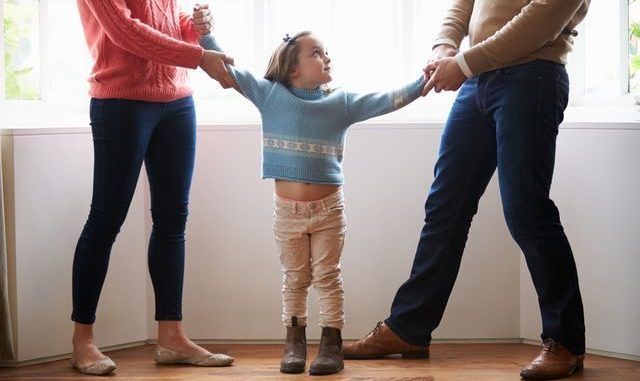 Střídává péče, pro někoho strašák a pro někoho naprosto normální věc. Jak vlastně má vypadat a jak se v tomto případě řeší výživné? To jsou otázky, které si klade mnoho rodičů a nemohou na ně najít odpovědi.Co je to střídavá péčeStřídává péče je jednou z možností péče o dítě, když se rodiče rozejdou. Hojně se využívá především ve Skandinávii, Kanadě či USA. U nás má zatím poměrně krátkou minulost a je hodně odmítaná. U tzv. střídavky by měl být čas, který dítě tráví s jedním z rodičů buď stejný, nebo alespoň podobný. Ke střídání dochází po dnech, týdnech někdy i měsících. Celou problematiku upravuje zákon č. 89/2012 Sb., občanský zákoník. Soud o ní může rozhodnout i bez souhlasu rodičů.Jak podat návrh na střídavou péčiNávrh musíte podat písemně u okresního soudu, k němuž dítě náleží trvalým bydlištěm. Dítěti je soudem stanovený opatrovník. Z návrhu by kromě jiného mělo vyplývat, že rodič je schopen či schopna se o dítě postarat po výchovné i hmotné stránce.Kdy se přiznává střídavá péčeVždy jsou důležité především zájmy dítěte s ohledem na jeho osobnost, vlohy, schopnosti a vývojové možnosti. Dítě má právo na oba rodiče a oba rodiče mají právo být s ním v pravidelném osobním styku. Zákon nestanovuje frekvenci střídání, nejlepší je, když se rodiče dohodnou mezi sebou.Jaké může mít střídavá péče formyJe mnoho forem střídavé péče. U malých dětí jsou lepší kratší časové úseky, u starších dětí už mohou být intervaly delší třeba i více než jeden týden. Existují i uspořádání, kde se rodiče střídají po měsících. Rozhodně není pravda, že by rozložení péče muselo být pouze v poměru 50:50, ale klidně i v jiném více či méně ve prospěch jednoho z rodičů.Jak se platí výživné na dítě ve střídavé péči?Povinnost podílet se na výživě dítěte nezaniká ani v případě střídavě péče. Při přibližně stejných příjmech mohou mít oba rodiče stanoveny přibližně stejné částky. Pokud má jeden z rodičů významně více peněz než ten druhý, platí tento rodič i větší výživné. V případě, že mají rodiče skoro stejné příjmy, není nutné, aby bylo výživné stanoveno. Obvykle tedy není důvod stanovovat alimenty rodičům při střídavé péči. Soudy vždy vychází z možností rodičů a potřeb dítěte. Alimenty nejsou určené na pokrytí potřeb pečujícího rodiče.Střídavá péče nemusí být takovým strašákem, jak se může zdát, pokud se k ní rodiče postaví s rozumem a na všem se dohodnout v zájmu svého dítěte. To by mělo vědět, že i když spolu máma a táta již nežijí, vždy u nich bude mít svůj domov.plná rodina. Ale rozvodům a rozchodům se někdy ani při nejlepší vůli zabránit prostě nedá. Rozvod zasáhne do životů celé rodiny, ale nejvíce jím jistě trpí děti. První, co dítě při rozvodu zajímá, je to, jak se to bude týkat jeho, co se právě v jeho životě změní. A má z toho strach.Děti potřebují oba rodiče, ale nepotřebují střídavou péči!Dítě potřebuje oba rodiče. A proto by se nadále s oběma mělo stýkat co nejvíce. Ale mít stále oba rodiče není totéž jako být ve střídavé péči! Do života dítěte patří kromě rodičů i další jistoty, které jsou pro něj důležité. Potřebuje domov, potřebuje cítit, že někam patří a má tam svoji "základnu". Nikdo nedokáže žít jako permanentní návštěva střídající se u dvou hostitelů, kteří oba tvrdí: "Tady je tvůj domov". Soudním rozhodnutím o střídavé péči nebude mít dítě zachovánu úplnou rodinu a navíc ještě ztratí domov. Přichází tedy nejen o rodinu, ale zbytečně i o domov. Ten se přestěhuje do batůžku na zádech. Střídavou péčí dítě nezíská dva domovy, ale ztratí i ten jeden, který mu mohl ještě zbýt.Domov je pojem, který není dělitelný dvěma!Střídavá péče je tady pro děti nebo pro rodiče?Proto když už dojde k rozvodu rodičů, je důležité zachovat dítěti všechny jistoty, které mu zbývají. Aby rozvod rodičů pocítilo co nejméně, aby mohlo dále usínat v jednom pokojíčku, který je jeho, aby mělo svoje věci vždycky na svých místech, aby se nemuselo odloučit od ničeho, co mu v životě po rozpadu rodiny ještě zbývá. Aby v jeho světě zůstalo všechno v pořádku. Dítěti by měl být maximálně zachován režim péče, který probíhal před rozvodem. Mělo by zůstat u toho rodiče, který o něj převážně osobně pečoval. Jen málo rodin má osobní péči o děti rozdělenu přibližně na polovinu, jen málo rodin je tedy schopno po rozvodu praktikovat střídavou výchovu v zájmu dětí. Takoví rodiče když už se rozvedou, dokáží se i domluvit vyhovujícím způsobu péče o děti. Kde zasahuje soud, neexistuje dohoda rodičů a střídavá péče nebude fungovat.Při rozchodu rodičů je pro dítě nejlepší, když se rodiče dohodnou, třeba i na střídavé péči. Sdružení Jeden domov vystupuje proti střídavé péči nařízené soudem při konfliktu rodičů a proti vůli jednoho nebo obou z nich.Nedělejme z dětí bezdomovce!Jestli máte rádi svoje děti, nedopusťte, aby za Váš rozvod musely zaplatit ještě ztrátou domova. Dítě má právo na klidné dětství, není majetkem, který se může rozdělit napůl. Vaše dítě není věc! Dva pokojíčky neznamenají dva domovy, znamenají ztrátu jakéhokoliv domova!Oba rodiče mají právo na dítě. Má dítě také nějaká práva?Vaše dítě Vás bude mít pořád stejně rádo, i když se neuvidíte denně. Pořád zůstanete pro něj tím jedním rodičem ze dvou, které má. I když Vám to může být líto, dopřejte svému dítěti klidné a harmonické dětství. Střídavá péče nařizovaná bez dohody obou rodičů je u nás pouhým experimentem, jehož výsledky budou známy až za spoustu let. V Austrálii to již zkusili a nyní hledají cestu zpět. Poučme se od země, která již tímto vývojem prošla a nedovolme opakovat tento nebezpečný experiment na českých dětech!Nechceme ze svých dětí dělat pokusné králíkyMarek: Střídavá péče je svinstvo. Jsem obětí střídavé péče a varuji všechny rodiče, aby si něco takového rozmysleli. Nikdy jsme nevěděli, kde je skutečný domov, nikdy jsme ho neměli. Rodiče se dneska diví, že už jsme je jako dospělí odepsali. Ale mohou si za to sami, protože střídavá péče je nejpohodlnější právě pro rodiče, nikoli pro děti.  My jsme  postrádali mámu ve chvílích, kdy nám bylo těžko Domov je jen jeden. Zeptejte se svého dítěte, kde chce žít a podle toho se řiďte, abyste toho pak nelitovali.Nebylo prokázáno, že by střídavá péče bez dohody rodičů byla pro děti pozitivnínaopak bylo zjištěno rozsáhlým průzkumem v Austrálii, kde je od roku 2006 uzákoněno prioritní svěřování dětí do střídavé výchovy, že v případě trvajícího konfliktu mezi rodiči na tom byly děti mnohem hůře, než ty, které zůstaly v péči jednoho rodiče a s druhým se pravidelně vídaly. Objevovaly se u nich úzkosti, zoufalství až deprese. Střídavá péče by proto nikdy neměla být nařízena tam, kde oba rodiče nejsou ochotni upřednostnit zájem dítěte nad zájmy a přáními vlastními a vzájemně spolupracovat a je zcela nepodstatné, který rodič možnost spolupráce odmítá.Neexistuje přímá úměra mezi množstvím času a kvalitou vztahu s rodičemZcela podstatná je kvalita tráveného času s rodičem, nikoliv jeho množství. Lze vybudovat krásný vztah s dítětem i během víkendového styku, pokud je čas věnován opravdu jemu a nikoliv snaze uškodit druhému rodiči skrze dítě. Opravdový vztah k dítěti je brzy následován i lepším vztahem s rodičem, který má dítě v péči.Z deklarace práv dítěte:Dítě potřebuje k plnému a harmonickému vývoji své osobnosti lásku a porozumění. Má vyrůstat v ovzduší přízně, morálního i materiálního zabezpečení. Dítě v útlém věku může být odloučeno od matky pouze za výjimečných okolností!"Zákony jsem až do doby rozvodu moc nesledovala, takže teď jenom zírám, jak snadno matka přijde o své děti, aniž by se jakkoliv provinila."Paní N., klientkaPomozme zachovat dětem právo na jeden domov. Řekněme  NE střídavé péči!Střídavá péče nastavená násilně bez dohody všech zúčastněných je nepochybně to nejhorší, co může dítě po rozvodu rodičů ještě potkat! Přijde tak nejen o úplnou rodinu, ale i o poslední jistoty. Střídavá péče mu v žádném případě funkční rodinu nehradí, protože chybí to základní - každodenní spolupráce a komunikace mezi oběma rodiči. Je-li střídavá výchova stanovena z vnějšku (soudně), rodiče spolu nejsou obvykle schopni slušně komunikovat a dítě nemá odkud čerpat pozitivní vzor v komunikaci. Každou polovinu času slyší od jednoho rodiče jen to nejhorší o druhém rodiči a neexistuje pro něj asi nic horšího, když u lidí, kteří by se měli vzájemně respektovat, vidí jen přesný opak a snahu co nejvíce uškodit tomu druhému. Opravdu někdo věří, že toto může být dobrým prostředím pro vývoj dítěte?Jen za dobu, co máte otevřenou tuto stránku, narostly finanční náklady a ztráty z rozvodových sporů v Česku o 1 156,- Kč. Za rok činí asi 4 miliardy korun. Ztráty nefinanční, jako je ztráta šťastného dětství několika desítek tisíc dětí každý rok, vyčíslit ani nelze...Děti potřebují oba rodičeZáleží vám na rodině a na vašich dětech? Rozvod nebo rozchod rodičů je bezesporu jednou z nejhorších událostí, které mohou dítě potkat. Je to událost, která dlouhodobě poznamená osudy všech členů rodiny.Někdy však ani při nejlepší vůli nemůžete takovému vývoji zabránit, pokud schází dobrá vůle na druhé straně. Vaše děti ale stále budou potřebovat oba rodiče, i když ti už nebudou spolu dál žít. Oba přitom máte stejné právo vychovávat své děti i po rozchodu. Děti nepatří maminkám - nepatří žádnému z rodičů, nejsou jejich majetkem. Ale potřebují mít mámu i tátu.Dopřejte tedy svým dětem to nejlepší, co můžete - péči obou rodičů, ať už spolu žijí, či nikoliv. Dítě má právo na máminu i tátovu výchovu, tu žádné výživné nenahradí. Proto je v případě rozvodu nejlepším řešením, které zachová dětem péči mámy i táty, STŘÍDAVÁ PÉČE (tzv. střídavka) nebo SPOLEČNÁ PÉČE.Přejeme vám pochopitelně, abyste tyto otázky vůbec řešit nemuseli. Pokud vás však před ně osud postaví, nenechte své děti vyrůstat bez jednoho z rodičů.Jak získat střídavou péči?PhDr. et Mgr. Pavla Šňupárková, Ing. Aleš Hodina1. Oba rodiče se střídavou péčí souhlasíJestliže oba souhlasíte se střídavou péčí o své děti, nezbývá než vám pogratulovat k zodpovědnému rozhodnutí.Doporučujeme vám uzavřít dohodu, kde upravíte případné finanční nároky (viz PORADNA), ale především frekvenci, v jaké se budete ve výchově střídat. V průměru bývá jeden až dva týdny. Měla by odpovídat věku dítěte (čím mladší dítě, tím rychleji odvykne druhému rodiči), dále vzdálenosti mezi rodiči, času, který vaše děti potřebují na přizpůsobení se změně prostředí, apod. Pokud by muselo docházet i ke střídání školy, je vhodné zvolit výrazně delší intervaly (viz též naše PORADNA). Namístě je i zvlášť upravit dobu svátků či prázdnin. Abyste předešli budoucím problémům, dohoda může obsahovat i způsob, jakým budete společně řešit důležité otázky týkající se výchovy.Přestože se střídavou výchovou je možné (a vhodné) začít hned po vzájemném odloučení rodičů, dohodu by měl nakonec schválit i soud. Návrh takového podání si můžete prohlédnout například ZDE. I v případě shody mezi rodiči se ovšem stává, že některé soudkyně nejsou střídavé péči nakloněny a dohodu neschválí. Domnívají se zjevně, že dokáží pro dítě najít lepší řešení než to, na kterém se zodpovědně dohodli oba jeho vlastní rodiče. Pokud se vám nepodaří soud přesvědčit, můžete se buď proti jeho rozhodnutí odvolat, nebo praktikovat střídavou výchovu pouze na základě vlastní dohody. Takové řešení však vyžaduje vzájemnou a dlouhodobou důvěru.Po uzavření dohody je třeba vhodnou formou seznámit se vzniklou situací i dítě. Nejlépe oba rodiče najednou. "Máme tě hodně rádi, ale společně si už tolik nerozumíme. Rádi bychom se o tebe starali oba, proto budeš bydlet týden u táty a týden u mámy." Především dítě ujistit, že za rozchod rodičů nemůže. Je to rozhodnutí rodičů. Oběma na dítěti záleží, proto chtějí být s dítětem oba co nejvíce.2. Druhý rodič se o dítě nechce staratPokuste se druhého rodiče přesvědčit. Hlavně proto, že dítě citelně zasáhne, když prakticky ztratí jednoho z rodičů. I v případě, že tento rodič nebyl zdaleka ideální, jeho ztráta dítě poznamená do dalšího života. Nakonec i on by toho později mohl začít litovat, ale pak už bude obnovení jejich vztahu obtížnější. V neposlední řadě jde i o vás - výlučná péče o děti je dlouhodobě hodně náročná.Nicméně pokud druhý rodič o výchovu svých dětí v žádném případě nebude mít zájem, je otázkou, jak by taková péče "z donucení" byla pro děti nakonec dobrá. Snažte se proto alespoň, aby s ním děti neztratily kontakt.3. Druhý rodič se chce o dítě starat sámJe smutné, když se rodiče nechtějí starat o své děti, ale ještě smutnější je, když chtějí, ale druhý rodič jim v tom brání a dětem jejich péči upírá. Možná by stálo za to pro začátek tomuto rodiči položit několik otázek:Co je hlavní příčinou tvého nesouhlasu?Jsem alkoholik, psychicky narušený nebo jinak nebezpečný pro naše dítě? Pokud tvůj odpor nepramení ze strachu o dítě, z čeho tedy?Vyrůstal(a) jsi v úplné rodině? Zkus se vcítit do našeho dítěte. Jak by ti bylo pouze s jedním rodičem?Dokážeš opravdu zastat mužskou i ženskou roli ve výchově svého dítěte?Zvládneš výchovu dítěte sám(a)? Organizovat volný čas, psát domácí úkoly, navštěvovat třídní schůzky, starat se o domácnost, chodit do práce...Není hlavním důvodem tvého nesouhlasu se střídavou péči strach o to, že můžeš o dítě „přijít“? Necítíš se ohrožen(a)? Paradoxně to může nastat spíše v případě, kdy dítě odchází k druhému rodiči pouze na víkendy a nežije s ním každodenní život, který s sebou nese kromě radovánek i nepopulární činnosti.Zamysli se i nad finanční stránkou. Dokážeš sám(a) poskytnout dítěti vše, na co je zvyklé?I když to možná bude obtížná debata, zkuste si probrat, co mu na této variantě vadí. Pokuste se společně najít i pozitiva. Připomeňte mu, že přistoupení na střídavou péči neděláte pro sebe ani pro druhého rodiče, ale pro vaše děti.Pokud však i poté bude chtít děti připravit o vaši výchovu, nezbyde vám, než se s návrhem na svěření dítěte do střídavé péče obrátit na soud (okresní soud v místě bydliště dítěte). Bude-li zjevné, že dohoda není možná, doporučujeme podat návrh k soudu co nejdříve. Zatím co ten zodpovědnější rodič se stále marně snaží zachovat rodinu nebo se alespoň domluvit na péči o děti (a neuvědomuje si vážnost situace), ten druhý už často začíná skrytě dělat různé účelové kroky. Je pak lepší popsat soudu pravdivě situaci jako první, než se jako druhý pouze bránit a vyvracet nepravdy. Praxe ukazuje, že soudy rozpad rodiny bohužel spíše podporují a navrhovatele nijak nediskvalifikují, spíše naopak. Ostatně v případě, že nakonec dojde k dohodě, lze návrh vzít jednoduše zpět. Soudní poplatek se neplatí.Jako předloha návrhu může posloužit citovaný VZOR, samozřejmě s tím rozdílem, že místo "schválení dohody" budete žádat o "úpravu výchovy a výživy". Jestliže vám druhý rodič už nějak brání ve výchově dětí, nebo existuje vážná hrozba takového kroku, je namístě zároveň podat i návrh na zatímní úpravu poměrů předběžným opatřením (§ 74 a násl. o.s.ř.). V něm můžete žádat, aby soud ustanovil dětem střídavou výchovu ihned, a to až do doby, než dojde k definitivnímu rozhodnutí. Ať už podáváte návrh spolu s předběžným opatřením nebo bez něj, argumentujte vždy zájmem dítěte, níkoliv zájem svým.K tomu doporučujeme v návrhu shrnout všechny podstatné věcné i právní argumenty (detaily můžete čerpat z uvedených článků):1. STŘÍDAVÁ PÉČE JE PROKÁZANĚ PRO DĚTI LEPŠÍ. Rozvod nebo rozchod rodičů dítě téměř vždy nějak postihne, ale střídavá výchova je pro něj v takovém případě nejmenším zlem. Děti ve střídavé péči obou rodičů jsou významně lépe adaptovány ve všech ukazatelích: tělesné a duševní zdraví, rodinné vztahy, behaviorální a emoční adaptace, sebeúcta – než děti v péči jednoho rodiče. Dikce zákona o rodině (viz ODKAZY) v § 26 také preferuje střídavou výchovu - na první místo při rozhodování staví zájem dítěte, který je z výše uvedeného zjevný.2. STŘÍDAVKA FUNGUJE I PŘI ROZBROJÍCH RODIČŮ. To dokládají i příklady z praxe. Oba rodiče se bojí ztráty dítěte v případě, že nedodrží soudem stanovená pravidla střídavé péče. Ve výlučné péči by mohlo být dítě pečujícím rodičem zmanipulováno, „zabarikádovalo“ by se a druhého rodiče ztratilo. Střídavá péče tak účinně brání vzniku syndromu zavrženého rodiče. Navíc přirozeným způsobem nutí rodiče komunikovat alespoň o nejzákladnějších problémech jejich dětí.3. Překážkou střídavé péče není ani školní docházka, ani vzdálenost mezi rodiči. Naopak, s rostoucí vzdáleností roste i riziko, že při výlučné péči jen jednoho rodiče dítě ztratí kontakt s druhým rodičem a dojde u něj ke vzniku syndromu zavrženého rodiče. Změnu mezi dvěma domovy většina dětí snáší dobře, naopak je v mnoha ohledech může obohatit. Komplikace s ní spojené jsou řešitelné a nevyváží ztrátu výchovy jednoho z rodičů (viz PORADNA).4. Další argumenty můžete čerpat například z článku NÁVRH RODIČŮ NA STŘÍDAVOU VÝCHOVU PRO SOUD: Pro jednoho rodiče je výchova dítěte trvalá vysoká zátěž. Podílejí-li se na ní oba rodiče, pak se tento úkol plní lépe, kvalitněji. Podle článku 29 Úmluvy o právech dítěte (viz ODKAZY) výchova dítěte má směřovat k rozvoji osobnosti dítěte, jeho nadání a rozumových i fyzických schopností v co nejširším objemu. Existuje-li pravidelný, smysluplný a láskyplný vztah mezi dítětem a rodičem, pak v případě krizového vývoje je pomoc druhého rodiče spontánní, automatická, samozřejmá...5. Právo na péči a výchovu obou rodičů vyplývá mimo jiné i z čl. 7, 9 a 18 Úmluvy o právech dítěte. Zde je například uvedeno: "Státy, které jsou smluvní stranou úmluvy, vynaloží veškeré úsilí k tomu, aby byla uznána zásada, že oba rodiče mají společnou odpovědnost za výchovu a vývoj dítěte." Podobná ustanovení najdeme i v čl. 32 Listiny základních práv a svobod (LZPS). Text LZPS je také v rubrice ODKAZY.6. Jeden z rodičů nemůže pouhým nesouhlasem se střídavou péčí bránit dítěti, aby se mu dostalo péče druhého rodiče. Opačný postup je v rozporu se základním právem druhého rodiče na spravedlivý proces dle čl. 36 Listiny a současně zásahem nejen do jeho základního práva vychovávat a pečovat o své dítě dle čl. 32 odst. 4 Listiny, ale i do základního práva dítěte na rodičovskou výchovu a péči dle téhož článku Listiny. K tomuto závěru dospěl koncem února 2010 náš Ústavní soud (viz ÚSTAVNÍ SOUD: NESOUHLAS MATKY SE STŘÍDAVOU PÉČÍ).7. Nezapomeňte také doložit svou schopnost se o dítě dobře postarat, a to z hlediska časových možností, zázemí, hmotného zabezpečení, možností a schopností dítě rozvíjet apod. Kritéria, která by měl soud posuzovat, najdete v § 26 odst. 4 zákona o rodině. Přestože primárním vodítkem je zájem dítěte, a ten je jednoznačně lépe naplněn ve střídavé péči, i ostatní kritéria mohou při rozhodování soudu hrát svou roli. Zákon vyžaduje, aby byl rodič "způsobilý dítě vychovávat".8. Soud má posoudit, zda je rodič způsobilý dítě vychovávat, ale ne dělat soutěž a vybírat "lepšího rodiče". V tomto duchu sepište i svůj návrh, raději vyzdvihněte svá pozitiva, než negativa druhého rodiče. Odmítněte předem takové stavění rodičů proti sobě, a to i v rámci případných znaleckých posudků (viz např. článek SOUDNÍ ZNALCI V OPATROVNICKÝCH SPORECH). Pokud jsou oba rodiče způsobilí vychovávat (a taková je jistě většina rodičů), není důvod, proč by tak nemohli činit i nadále. Je to v zájmu dítěte.Návrh by měl být pouze několikastránkový, ne přespříliš obsáhlý. Skutečnosti v něm uváděné doložte důkazy, vhodné jsou např. fotografie ze společných aktivit s dětmi. Pokuste se, pokud to bude možné, ještě před podáním návrhu získat pro něj podporu i u opatrovníka dítěte (místně příslušné oddělení sociálně právní ochrany dětí - OSPOD). Při tom všem také dbejte na to, abyste si mezitím nenechali druhým rodičem dítě vzít (unést).Buďte však připraveni i na to, že napoprvé se svým návrhem neuspějete, dokonce že se soudní řízení může nakonec vléci roky. Obrňte se v takovém případě trpělivostí, nevzdávejte se a nenechejte se znechutit ani neférovými praktikami druhého rodiče nebo dokonce státních orgánů. Děti za to stojí. Přečtěte si další naše ČLÁNKY, ZKUŠENOSTI RODIČŮ,SOUDNÍ ROZHODNUTÍ, odpovědi v PORADNĚ, můžete se zapojit do DISKUSE...Další postup bude pak záviset na konkrétní situaci, přístupu druhého rodiče, soudu, OSPOD. Možná budete potřebovat dobrého zástupce pro soudní řízení, psychologické posudky apod. Budete-li chtít využít pomoc našich odborníků, napište nám na e-mail POMOC@STRIDAVKA.CZ.SDÍLET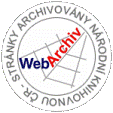 